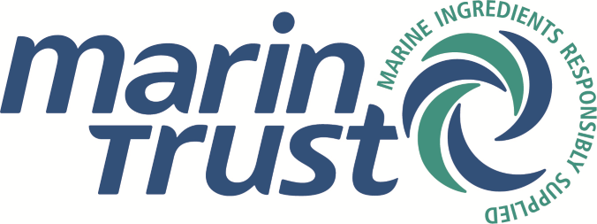 MarinTrust  Document A7 – Version 2.0Issued May 2023 – Effective July 2023Prepared by: MarinTrust  Reviewed by: Technical Assurance CommitteeApproved by: Governing Body CommitteeIntroductionPurpose Scopeon an individual basisTerms and Definitions AMarinTrustindependentlySponsored production facilityAMarinTrust independentlyChain of Custody (FAO derived efinition): The set of measures designed to guarantee that the put on the market and bearing the MarinTrust logo is a product of designated origin and coming from the certified factory concerned (or in the case of IP, a factory sponsored by a CoC certificate holder). These measures thus cover both the tracking/traceability of the product all along the processing,  and marketing chain, as well as the proper tracking of the documentation and control of the quantity concerned. Applicant: A company or group of companies in the supply chain that has formally applied to meet the MarinTrust Standard or Chain of Custody Standard through the formal pplication orm. : A facility that has been formally certified by a MarinTrust registered Certification Body as complying with the MarinTrust Standard and/or the Chain of Custody Standard.Subcontractor: Legal ownership: The right to possession and the power to convey those rights over the  material. Ownership can be in the form of a signed contract or other binding agreement that establishes the relationship between the fishmeal and/ fish oil and the supply chain actor. Ownership thus begins with such a binding agreement and does not necessarily require physical arrival of shipment.process requirements Programmeprovide and retain relevant training records Ensure that the sponsor production facility understands the ID Preserve Model mechanism and objective, the claims that may and may not be made by the sponsored production facility (outlined in Section 9) shall therefore not receive a MarinTrust certificate (Section 6) e a separate legal entity and subcontracted supplier  the CC omply with all requirements of the StandardAllow the CB access to isite to undertake a full MarinTrust factory audit. Ensure all non raised during MarinTrust audit of the are closed off to be in full compliance with the requirements of the MarinTrust Standard.All raw fish materials used in the production of MarinTrust compliant fishmeal and fish oil shall be sourced from fisheries or byproductthat have been approved MarinTrust Standard. nform theCoC  immediately an issue has incurred that has resulted in noncompliant MarinTrust material being supplied to the his will include, but is not limited, to the following:	Noapproved MarinTrust raw fish material available for-	Approved MarinTrust raw material mixed with  raw material during the manufacturing process -	The MarinTrust fishmeal and/or fish oil is mixed with noncompliant fishmeal and/or fish oil . -	The recognised MarinTrust standard-	The manufacturing site has its legal licence to operate removed by its national regulatory authority.Retain all relevant training records andWhereunder the scope of ilityundergoingAt least one sponsored production  (if sponsoring multiple) production facility has successfully passed the MarinTrust audit.Where the CoC  is sponsoring multiple production facilities, t9to ensure continuity and validity of claims are fairsimultaneouslyIn cases where either the sponsored production facility or the sponsor fails to comply with any of the requirements as detailed in MarinTrust Certification Programme and the CB’s own “Rules Governing Certification”, and has resulted in a suspension or withdrawal their certification status under the ID preserve shall be suspended and/or withdrawn in line with .The following shall apply:Suspension  - Where:other .Where:, h –   and the Seek another CoC sponsor Apply for individual certification See Section 8 for further information.The subcontracted production facility may continue to supply raw materials to the CoC facility, however, there shall be no claims of MarinTrust certified material made by either sponsor or sponsored facility. Segregation rules as outlined in the Coc Standard must also be applied. Withdrawal  - Where  CoC sponsor:suspended, during which time the CoC facility shall seek alternative approved raw material sources from currently MarinTrust certified facility, or, the sponsorship of another production facility. Should this not be possible during the suspension period the certificate shall be withdrawn. WhereCoC withdrawn or suspended; however, t CoCWithdrawal – CoC   CoC shall be withdrawn and the Seek another CoC sponsor Apply for individual certification See Section 8 for further information.the CoC  facility fails to comply with the standard and/or process requirements of the MarinTrust programme the CB shall proceed accordingly in line with Section 6 herein and .eded  (and new certification cycle)Note: Where the production facility does not submit the required application and documentation within the specified timeframes this may result in a lapse between the ID Preserve claims they are able to make and MarinTrust certification claims following independent certification.effect (and new certification cycle) Procedures for issuing and withdrawal of certificates to the MarinTrust certification programme. The production facility shall be removed from the CoC sponsor facility certificate annex on the same day of the issuance of the new certificate shall no longer be considered as part of the ID Preserve Model.  (and new certification cycle)Record KeepingThe CoC sponsor shall maintain up-to-date records of all the sponsored subcontractor production  under the ID Preserve Model. This shall include at least:Name and address of subcontractor production facility suppliersAMENDMENT LOGDATEISSUEAMENDMENTAUTHORISED BYOctober 20222.0MarinTrust Header and Footer insertedGoverning Body CommitteeOctober 20222.0Reference to IFFO RS updated to MarinTrust throughoutGoverning Body CommitteeOctober 20222.0Update of document title to ensure explicitness in its function Governing Body CommitteeOctober 20222.0Update to terminology throughout to ensure consistency with MarinTrust quality management system documents.Governing Body CommitteeOctober 20222.0Update to the introduction, purpose and, scope of the document for relevancy and clarity.Governing Body CommitteeJanuary 20232.0Addition of general guidance on the Identity Preserve Model Procedure in Section 5. Governing Body CommitteeJanuary 20232.0Update to Section 5.1 and 5.2 to ensure clarity on the requirement for CoC sponsors and sponsored production facilities. Governing Body CommitteeJanuary 20232.0Addition of detailed guidance for the following processes under the ID modelApplication process (Section 5.3) o Audit process (Section 5.4) o Issue, suspension, and withdrawal of certificates (Section 6) o Maintenance of certification (Section 7) o Transfer from ID Model to independent certificate (Section 8) o MarinTrust loco and claim use (Section 9) o Records (Section 10) Governing Body Committee